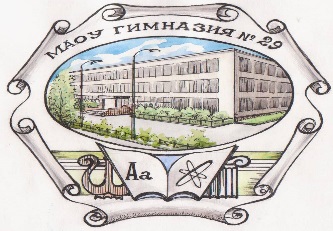 Информационное письмоМАОУ гимназия № 29 г. Томска информирует о проведении круглогодичного турнира по настольному теннису «ЗдорОво жить – здОрово!» для обучающихся 5-8-х классов общеобразовательных учреждений г. Томска в соответствии с планом работы сетевой образовательной площадки муниципальной системы образования по сопровождению одарённых детей на 2019/2020 учебный год.Цель: повышение мотивации школьников к занятиям физической культурой и спортом через формирование коммуникативных, общекультурных, здоровьесберегающих компетенций посредством участия в этапах турнира Дата и место проведения: 29.02.2020 в 14.00 базе МАОУ гимназия № 29 по адресу: г. Томск, ул. Новосибирская, д. 39. Заявки принимаются со 2 по 28 сентября 2019 года по электронному адресу: larisa_7114@mail.ru  с пометкой «Турнир».Координатор: Прудникова Лариса Владимировна, тел. 89138858533